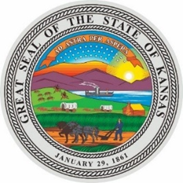 PRIOR TO SUBMITTING THE FEDERAL CIVIL RIGHTS COMPLIANCE FORM AND REQUIRED DOCUMENTS,  USE THE CHECKLIST BELOW AS A GUIDE TO ENSURE ALL DOCUMENTATION MEETS THE REQUIREMENTS The following must be addressed in a subgrantee’s non-discrimination policy: Limited English Proficiency PolicyThe following must be addressed and/or stated in subgrantee’s Limited English Proficiency (LEP) Policy: 	Oral interpretation services:	Bilingual staff:	Telephone interpreter lines:	Written language services: and	Community volunteers.Board approval date of non-discrimination policyHow the subgrantees notifies program participants it does not discriminate on the basis of race, color, national origin, religion, sex, disability, and age (if subgrantee is funded by VAWA: sexual orientation and gender identity must be included) in the delivery of services.How the subgrantees notifies employees it does not discriminate on the basis of race, color, national origin, religion, sex, disability, and age (if subgrantee is funded by VAWA: sexual orientation and gender identity must be included) in the delivery of services.How a program participant may file a complaint alleging discriminationHow an employee may file a complaint alleging discriminationThe Subgrantee’s internal process for handling discrimination complaints from program participantsThe Subgrantee’s internal process for handling discrimination complaints from employeesHow subgrantees notify program participants how to file a complaint alleging discrimination by the subgranteeHow subgrantees notify employees how to file a complaint alleging discrimination by the subgranteeThe Subgrantee will report to the OCR and the KGGP findings of discrimination against the subgrantee issued by the federal or state court or federal or state administrative agency on the grounds of race, color, religion, national origin, or sex.How often subgrantees provide civil rights training to employeesThe name of the subgrantee’s civil rights liaisonThe following must be addressed and/or stated in subgrantee’s non-discrimination policy if the subgrantee operates an education program or activity:The following must be addressed and/or stated in subgrantee’s non-discrimination policy if the subgrantee operates an education program or activity:Adopted grievance procedures that provide for the prompt and equitable resolution of complaints alleging a violation on the basis of sex.A person designated to coordinate compliance with the prohibitions against sex discriminationHow does the subgrantee notify applicants for admission and employment, employees, students, parents and others that the subgrantee does not discriminate on the basis of sex in its educational programs or activities.In compliance with Title VI of the 1964 Civil Rights Act (42 U.S.C. § 2000d), on the ground of race, color or national origin, the subgrantee shall not exclude from participation in, deny the benefits of, or subject to discrimination any person under any program or activity receiving federal financial assistance;LEP persons who need language assistance have been identified;Ways in which language assistance will be provided;How often staff is trained on the LEP policy;How notice of services is provided to LEP persons;How the LEP policy is monitored;Date the LEP policy was adopted;How often the LEP policy is updated;A list of language assistance services:Recipients of federal financial assistance have an obligation to reduce language barriers that can preclude meaningful access by LEP persons to important government services.  If not specifically mentioned in the LEP policy, discuss with the subgrantee the analysis for developing an LEP policy is an individualized assessment that balances the following four factors:Recipients of federal financial assistance have an obligation to reduce language barriers that can preclude meaningful access by LEP persons to important government services.  If not specifically mentioned in the LEP policy, discuss with the subgrantee the analysis for developing an LEP policy is an individualized assessment that balances the following four factors:Subgrantee has addressed factorsAnalyst has discussed factors with subgrantee      1.The number or proportion of LEP persons eligible to be served or likely to be encountered by the program or grantee/recipient;☐ Yes  No ☐ Yes  No  N/A☐ Yes  No  N/A2.The frequency with which LEP individuals come in contact with the program;☐ Yes  No☐ Yes  No  N/A☐ Yes  No  N/A3.The nature and importance of the program, activity, or service provided by the program to people’s lives; and☐ Yes  No☐ Yes  No  N/A☐ Yes  No  N/A4.The resources available to the subgrantee and costs.☐ Yes  No☐ Yes  No  N/A☐ Yes  No  N/A